Part 1: PRE-Priming 3/8” Circuit with 5.0 HLS ModuleCheck circuit to ensure proper assembly and secure connections.Remove yellow de-airing cap!Turn on Cardiohelp console and activate “global override”. (While holding down the  safety button, press global override button .)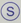 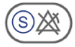 Open the Intervention screenon CardioHelp console and zero the 3 pressure transducers (Pven, Part, Pint) by pressing the oval icon, then pressing -0- icon, then confirming. The circuit should be dry to zero the pressure transducers!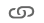 Close the large white clamp on the blue (venous) line of the priming bag (two hand technique). Keep 2 red (arterial) clamps open.Fill the priming bag with 1.5-2L of plasmalyte via the spike of the quick priming line. Close the clamp on the quick priming line.Make sure there is at least 2-3 feet in height between the upper protective frame of the CardioHelp and the lower edge of the priming bag.Confirm bridge is closed – stopcocks OFF to the circuit.Open the clamps on the blue line (venous) to allow for gravity prime.When the flow stops, turn up your RPMs to 3000 for 2 FULL MINUTES. Set timer in CardioHelp.After 2 minutes, turn RPMs to zero for 5 seconds, then up to 4000 for 1 FULL MINUTE. Set timer in CardioHelp. If “air” sound can be heard, repeat steps 10-11.Decrease RPMs to zero.Take the table tray off the top of the CardioHelp console. De-air 3 pigtails: 1. front of oxygenator 2. posterior/superior oxygenator and 3. post-oxy arterial outlet.Prime bridge and venous luer pigtail together: Attach empty 10ml syringe to pigtail on venous luer. Open the bridge on arterial side and open to syringe on venous side. Remove air with syringe. Turn stopcock off to bridge and de-air venous side. Turn stopcock off to pigtail to open bridge. Small bubbles remaining from bridge are ok.Turn flow back to 1000 RPMs to move any remaining air through the oxygenator.When no further air can be heard or seen, reset the bubble alarms by opening the intervention screen, pressing the oval venous bubble  and arterial bubble icons, pressing reset, and then confirming.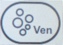 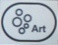 Close bridge – stopcocks OFF to the circuit.Turn pump flow back to zero and visually inspect the circuit to make sure the system has been completely de-aired. The most common place to see air would be the top of the oxygenator.Isolate the flow sensor by clamping the red line (arterial) before and after the flow/bubble sensor with (2) metal 3/8” clamps. Be careful not to clamp the bubble sensor cables.Press  and zero the arterial flow sensor, then remove the 2 arterial clamps. 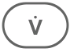 Replace the yellow cap on the de-airing port loosely to allow air to escape. Turn off Cardiohelp and cover with plastic sheet.